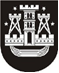 KLAIPĖDOS MIESTO SAVIVALDYBĖS TARYBASPRENDIMASDĖL KLAIPĖDOS MIESTO SAVIVALDYBĖS TARYBOS 2019 M. BIRŽELIO 20 D. SPRENDIMO NR. T2-168 „DĖL KLAIPĖDOS MIESTO SAVIVALDYBĖS TARYBOS KOLEGIJOS SUDARYMO“ PAKEITIMO2021 m. vasario 26 d. Nr. T2-58KlaipėdaVadovaudamasi Lietuvos Respublikos vietos savivaldos įstatymo 18 straipsnio 1 dalimi, Klaipėdos miesto savivaldybės taryba nusprendžia:1. Pakeisti Klaipėdos miesto savivaldybės tarybos 2019 m. birželio 20 d. sprendimą Nr. T2-168 „Dėl Klaipėdos miesto savivaldybės tarybos kolegijos sudarymo“ ir 1 punktą išdėstyti taip:„1. Sudaryti šios sudėties Klaipėdos miesto savivaldybės tarybos kolegiją iš 12 tarybos narių:kolegijos pirmininkas – Vytautas Grubliauskas, Klaipėdos miesto savivaldybės meras;nariai: Kazys Bagdonas, Klaipėdos miesto savivaldybės tarybos Sveikatos ir socialinių reikalų komiteto pirmininkas;Arūnas Barbšys, Klaipėdos miesto savivaldybės mero pavaduotojas;Saulius Budinas, Klaipėdos miesto savivaldybės tarybos narys;Arvydas Cesiulis, Klaipėdos miesto savivaldybės mero pavaduotojas;Laima Juknienė, Klaipėdos miesto savivaldybės tarybos Kultūros, švietimo ir sporto komiteto pirmininkė;Aidas Kaveckis, Klaipėdos miesto savivaldybės tarybos Finansų ir ekonomikos komiteto pirmininkas;Andrius Petraitis, Klaipėdos miesto savivaldybės tarybos narys;Judita Simonavičiūtė, Klaipėdos miesto savivaldybės tarybos Miesto plėtros ir strateginio planavimo komiteto pirmininkė;Alvidas Šimkus, Klaipėdos miesto savivaldybės tarybos Miesto ūkio ir aplinkosaugos komiteto pirmininkas;Rimantas Taraškevičius, Klaipėdos miesto savivaldybės tarybos narys;Arvydas Vaitkus, Klaipėdos miesto savivaldybės tarybos Kontrolės komiteto pirmininkas.“2. Skelbti šį sprendimą Klaipėdos miesto savivaldybės interneto svetainėje.Savivaldybės merasVytautas Grubliauskas